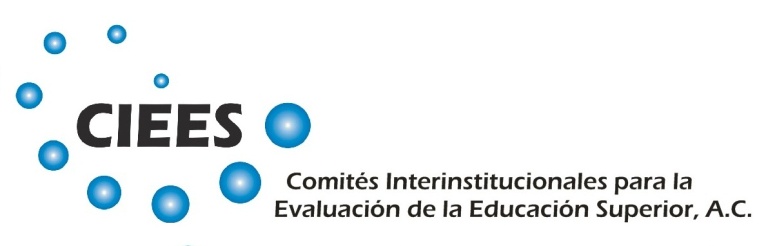 Cuestionario para apoyar la autoevaluaciónOtro apoyo para el proceso de autoevaluación consiste en las preguntas de cada indicador del modelo de evaluación.  La separación de las preguntas y su integración en un cuestionario, tiene el propósito de que contribuya a una mejor autoevaluación verificando la atención a cada indicador mediante sus preguntas relacionadas.  Se recomienda conservar la integridad de la tabla que contiene el cuestionario a efecto de que constituya también un medio de verificación durante todo el proceso de la evaluación diagnóstica.  Favor de contestar cada pregunta dentro de la misma celda en la que se plantea.Categoría 1: Normatividad y políticas generales1. Registro oficial del programa educativo¿Cuenta el programa educativo con la aprobación de la autoridad máxima de la institución?¿Está registrado el programa ante la instancia que emite las cédulas profesionales?¿Ha cambiado de nombre el programa educativo?2. Misión y visión ¿En qué medida son coherentes los objetivos y metas del programa educativo con la misión y visión de la institución?¿Son adecuados los canales utilizados para hacer accesible y pública esta información a todos los niveles?3. Marco Normativo Institucional ¿Cómo garantiza el marco normativo institucional el desarrollo del programa educativo?¿Incorpora el marco normativo  la carga académica diversificada del personal académico? (véase indicador 26)¿Establecen las formas de organización del trabajo del personal académico? (véase indicador 31)¿Cómo regulan las normas la gestión del programa educativo? ¿Son efectivas para el desarrollo del programa? ¿Son públicas y accesibles?4. Políticas de asignación del gasto y rendición de cuentas¿Cuenta el programa con un presupuesto propio?, o bien, ¿Depende del presupuesto global de la institución, conforme se presentan las necesidades?¿Cómo se asegura la suficiencia de los recursos financieros asignados al programa?¿Es ágil y oportuna la disponibilidad de los recursos financieros?¿Los mecanismos de difusión de la política de rendición de cuentas, dan cobertura a toda la población?5. Clima organizacional ¿Es óptimo el clima organizacional  para el trabajo académico?¿Cómo favorece la estructura organizacional de la institución  el desarrollo de una relación productiva de trabajo en la comunidad?Categoría 2: Planeación – evaluación6. Plan de desarrollo de la Dependencia de Educación Superior ¿Participa la comunidad en la elaboración del plan de desarrollo?¿Con qué periodicidad se realiza el diagnóstico que sustenta al plan de desarrollo?¿Las propuestas de mejora surgen del análisis FODA?¿Qué mecanismos se aplican para emprender estas acciones?¿Ha sido el programa educativo  evaluado por un organismo externo?¿Cómo se asegura que los profesores y estudiantes conozcan el plan de desarrollo?¿Cómo se evalúan las metas del plan de desarrollo?7. Proyectos de mejoramiento y aseguramiento de la calidad del programa educativo ¿Qué mecanismos se utilizan para el mejoramiento y aseguramiento de la calidad del programa educativo?¿Son adecuados los medios utilizados para difundir esta información?¿Cómo se utilizan los programas de apoyo nacionales (PROMEP, PIFI,...) e internacionales?¿Cómo se asegura la participación de los interesados en la calidad del programa educativo?¿Existe un seguimiento de las actividades desarrolladas sobre las áreas de oportunidad identificadas? ¿Cómo se realiza?Categoría 3: Modelo educativo y plan de estudios8. Modelo educativo ¿Cuál es el modelo educativo de la institución?¿Cuál es el modelo pedagógico que se toma como base?¿En qué medida se articulan las funciones sustantivas?¿Propicia el modelo un desempeño sinérgico entre las funciones sustantivas?¿Las acciones del proceso de enseñanza-aprendizaje, se vinculan al modelo educativo?9. Fundamentos del plan de estudios ¿Están claramente definidos y especificados los objetivos y metas? ¿Son viables los objetivos y metas propuestos con respecto al estudio de factibilidad de la institución?¿Son acordes los objetivos y metas  con los problemas actuales?¿Qué mecanismos se usan para comprobar el cumplimiento de los objetivos y metas?¿Son coherentes los objetivos del plan de estudios y los de la institución?¿Son adecuados los canales utilizados para hacer accesible y pública esta información?¿Cuál es el grado de conocimiento que tienen los estudiantes y el personal académico de los objetivos?10. Plan de estudios  ¿Son congruentes la organización y el contenido del plan de estudios con sus objetivos?¿Existe correspondencia clara entre el plan de estudios y el perfil de egreso?¿El documento del plan de estudios es coherente lógico y vigente?¿Corresponde el plan de estudios a los avances de la ciencia en los campos de conocimiento comprendidos en él?¿Tiene el plan de estudios la diversidad y flexibilidad adecuadas en términos del perfil de egreso?¿Cuáles son los mecanismos de difusión del plan de estudios?¿Corresponde el plan de estudios a los avances de la ciencia y la tecnología en los campos de conocimiento comprendidos en él?¿La organización curricular contribuye al logro de los objetivos del plan de estudios?¿Cuentan las asignaturas con contenidos debidamente formulados? ¿Toman en cuenta los contenidos la preparación con la cual inician los estudiantes cada asignatura?¿Corresponden los contenidos a las especificaciones del plan de estudios?¿Corresponden los contenidos a los avances en el respectivo campo del conocimiento?¿Señalan los contenidos las herramientas de trabajo: bibliografía, hemerografía, medios audiovisuales, manuales, guías, cuadernos de prácticas, equipos de laboratorio, paquetes de cómputo, otros?¿Hay un adecuado equilibrio, según el caso entre horas-teoría y horas-práctica?¿Incluye el plan de estudios un razonable número y variedad de asignaturas opcionales según el área del conocimiento? ¿El tipo de organización (tronco común, departamental, módulos, periodos...), permite el logro de los objetivos del plan de estudios?¿Es accesible la información del plan de estudios en el momento de la matrícula? ¿Cuáles son los canales de difusión de esta información?¿Es adecuada la secuencia de los contenidos en cada una de las asignaturas?¿Está bien estructurada la articulación horizontal y vertical del plan de estudios con relación al perfil de egreso?¿Qué mecanismos de coordinación se utilizan para evitar vacíos y duplicidades?¿En la seriación de las asignaturas se utilizan criterios que favorezcan el aprendizaje por parte de los estudiantes?¿Para el desarrollo de las clases prácticas se han tenido en cuenta las necesidades de conocimiento teóricos de los estudiantes?¿Cómo se asegura un número suficiente de asignaturas optativas que complementen la formación del estudiante?¿Las asignaturas optativas están relacionadas con diferentes perfiles profesionales?¿Las asignaturas optativas permiten adquirir conocimientos y desarrollar capacidades interdisciplinares?11. Cumplimiento temático del plan de estudios¿Tiene previsto el responsable de cada asignatura el tiempo de aprendizaje que requiere el estudiante?¿Se tiene en cuenta el tiempo necesario de estudio personal, elaboración de trabajos, prácticas, estudio de casos, búsqueda de bibliografía…? ¿Es la suma de esos tiempos  coherente con la estimada en el plan de estudios?¿Es posible alcanzar los objetivos del programa con la duración prevista del plan de estudios?¿Existen estudios sobre el tiempo de dedicación del alumno? ¿recogen la opinión de los alumnos?¿Se tienen en cuenta los resultados en la organización de la docencia?12. Actualización del plan de estudios y de las asignaturas ¿Cuál es la normatividad relacionada con la actualización del plan de estudios y de los contenidos de las asignaturas?¿Se realiza la actualización del plan de estudios y de los contenidos de las asignaturas de forma sistemática y periódica? ¿Es adecuada la periodicidad de la actualización?¿Es apropiado el mecanismo de actualización?¿Quiénes son los responsables del proceso?¿Qué aspectos se toman en cuenta para la actualización del plan de estudios?¿Se tienen en cuenta los resultados de la docencia, la investigación, de la vinculación, de la difusión y extensión  o, en su caso, la creación artística en la actualización de contenidos?13. Perfil de ingreso ¿Los conocimientos previos que requieren los aspirantes de primer ingreso son adecuados y suficientes?¿Es apropiado el perfil de ingreso en relación con los objetivos del plan de estudios?¿Es suficiente la difusión del perfil de ingreso? ¿Cuál es el grado de conocimiento que las instituciones de educación media superior tienen  del perfil de ingreso?¿Cuáles son los mecanismos de difusión del perfil de ingreso?14. Perfil de egreso ¿Es adecuada la definición de la relación de competencias que deberán reunir los egresados?¿Cuáles son los mecanismos de definición del perfil de egreso?¿Son congruentes el perfil de egreso y los objetivos del plan de estudios?¿Cuál es el grado de conocimiento que del perfil de egreso tienen los estudiantes y personal académico?¿Cómo se garantiza su difusión?¿Se utilizan los resultados del seguimiento de egresados y estudios de la opinión de los empleadores para la revisión sistemática del perfil de egreso?15. Métodos de enseñanza-aprendizaje ¿Responde la metodología empleada a los objetivos del plan de estudios para la formación integral de los estudiantes? ¿Permite desarrollar diferentes capacidades e introduce innovaciones?¿La metodología aplicada está centrada en el aprendizaje y/o en la enseñanza? ¿Los métodos aplicados para la enseñanza-aprendizaje consideran las características de los estudiantes y de las disciplinas?¿En qué grado el profesor cumple con el contenido de las asignaturas?16.  Evaluación del proceso de enseñanza-aprendizaje ¿Se adecuan los métodos de evaluación a los objetivos del plan de estudios?¿Permite la metodología evaluar las competencias y los conocimientos?¿La metodología utilizada es coherente con el proceso de enseñanza-aprendizaje?¿Qué métodos se usan para evaluar el programa del servicio social y/o de las prácticas profesionales?17. Utilización de tecnologías educativa y de la información¿Cuenta el programa educativo con un plan para la producción de materiales didácticos?¿Se dispone de infraestructura para el uso intensivo de las tecnologías de información y comunicación?18. Servicio social ¿Existe un responsable del programa de Servicio Social? ¿Con que frecuencia reciben asesoría y supervisión  los estudiantes y/o pasantes en servicio social? ¿Se promueve el cumplimiento oportuno del servicio social? ¿Cuál es el reconocimiento académico del servicio social en el plan de estudios? ¿Es coherente el servicio social con los objetivos del plan de estudios? ¿Que datos existen sobre satisfacción del estudiante en la realización del servicio social?¿Se dan incentivos y reconocimiento para el desempeño exitoso? ¿Cómo se evitan los vicios y abusos en el desempeño del servicio social?Categoría 4: Alumnos19. Ingreso de estudiantes ¿Tienen en cuenta los procesos de selección las características definidas en el perfil de ingreso?¿Cuáles son los criterios y mecanismos de selección de estudiantes?¿Cuáles son los mecanismos de difusión del programa educativo?¿Cómo funciona el programa de orientación al estudiante de nuevo ingreso?20. Trayectoria escolar  ¿Es completo el sistema de información de la trayectoria escolar para los fines del programa?¿Se utiliza el análisis de la información  para la atención de los problemas detectados?¿Se analizan las causas de abandono de estudios?Respecto a los alumnos que no acreditan la materia en primera oportunidad, ¿se desglosa el número de oportunidades que requieren para acreditar la asignatura?¿Se discuten en las academias las  causas de bajo rendimiento escolar  para hacer los ajustes necesarios en el trabajo docente?21. Programa de titulación ¿Cuáles opciones de titulación establece el plan de estudios?¿Cuál de las opciones de titulación es la más aceptada por los estudiantes? ¿por qué?En el programa educativo, ¿Qué formas de titulación se han establecido?¿Cuáles son las proporciones de titulación de acuerdo con las diferentes opciones ofrecidas en la institución? Y ¿Cuál ha sido su vigencia?22. Movilidad de estudiantes ¿Cuál es el nivel de reconocimiento curricular del mismo?¿Son coherentes las estancias de los estudiantes con los objetivos del programa?¿Qué proporción de estudiantes participa en programas de movilidad?¿Mediante qué procedimientos se toma en cuenta la satisfacción de los estudiantes para evaluar y revisar periódicamente las estancias?23. Intercambio de estudiantes¿Qué proporción de estudiantes participa en programas de intercambio?¿Qué programas y/o convenios de intercambio estudiantil existen y cuáles son los mecanismos de operación?24. Programa de educación continua ¿Cómo se garantiza que la oferta del programa responde a las necesidades y expectativas de los usuarios y de la sociedad? ¿Cuál es la normatividad para la participación de los profesores en el programa de educación continua?¿Cuál es el porcentaje de usuarios (comunidad universitaria, egresados y comunidad externa)  que se benefician de los cursos de educación continua?Categoría 5: Personal académico25. Perfil del personal académico¿Es adecuado el perfil del personal académico a los objetivos del programa educativo? ¿Es adecuado el perfil del personal académico para el proceso de enseñanza aprendizaje?¿Cuántos de los profesores cumplen con el perfil PROMEP?26. Nivel de estudios del personal académico¿Cuál es el número de docentes con nivel de posgrado asignados a cursos de licenciatura?¿Concuerda el nivel de estudios de la planta académica con los lineamientos de PROMEP-ANUIES?¿Es idóneo el nivel de estudios del personal académico para el proceso de enseñanza-aprendizaje?27. Tiempo de dedicación del personal académico¿Concuerda el número de profesores de tiempo completo en la planta académica  con los lineamientos de PROMEP-ANUIES?¿Es idóneo el tiempo de dedicación de la planta académica  para el proceso de enseñanza-aprendizaje?28. Renovación de la planta académica¿Cómo se realiza y quienes participan en el proceso de selección del personal académico?29. Membresía del personal académico al SNI, al SNCA o a otros organismos académicos ¿Cual es el número de PTC que tienen membresía en el SNI, el SNCA  u otros organismos académicos?¿En qué medida fomenta la institución la incorporación del personal académico a organismos académicos reconocidos?30. Carga académica diversificada ¿Permite la distribución de la carga académica el cumplimiento eficaz de los objetivos del plan de estudios?¿Cuáles son las formas de participación del personal académico en las actividades de investigación?¿Qué ejemplos hay de la participación de los estudiantes en actividades de investigación del programa educativo?¿Cómo participa el personal académico en actividades de vinculación?¿Cuál es el nivel de participación de los estudiantes en actividades de vinculación?¿Cómo participa el personal académico en actividades de difusión de la cultura?¿Cuál es el nivel de participación de los estudiantes en actividades relacionadas con la difusión y extensión de la cultura?¿Están satisfechos los estudiantes con el programa de tutoría?¿Cómo se evalúa la eficacia del programa de tutoría? ¿Es suficiente y adecuada la difusión del Programa de Tutorías?31. Programa de superación académica ¿El programa de formación, actualización y superación de profesores es sistemático y permanente? ¿Cuáles han sido sus logros en los últimos cinco años?¿Se han utilizado los recursos de los programas (PROMEP, CONACyT, PIFI...), para fortalecer al programa educativo?¿De que forma se asegura la divulgación adecuada del programa de superación académica?32. Movilidad e intercambio de profesores ¿Están satisfechos los profesores con los resultados del programa de movilidad e intercambio?¿Qué convenios de intercambio de personal académico existen y cuáles son sus mecanismos de operación?33. Evaluación del personal académico ¿El procedimiento de evaluación es sistemático, oportuno y sirve para la toma de decisiones directivas que mejoren el desempeño del personal académico?¿Conoce oportunamente el personal académico los resultados de su evaluación y emprende acciones para su superación?¿En qué forma participan los estudiantes en los procesos de evaluación?¿De qué forma se asegura la divulgación adecuada de los datos de evaluación?¿Cómo se asegura la confidencialidad de la evaluación?¿Cómo se revisan y actualizan los procedimientos de evaluación?34. Estímulos al desempeño del personal académico ¿Cuáles son los procedimientos regulados para el otorgamiento de estímulos al desempeño del personal académico?¿De qué forma se asegura la divulgación adecuada del mismo?35. Formas de organización del trabajo del personal académico¿Cómo funciona el programa que apoya la formación y consolidación de cuerpos académicos?¿Qué otras formas de organización del trabajo del personal académico operan para el desarrollo del programa?¿Cuántos profesores participan en las distintas formas organización del trabajo?¿Existe una distribución adecuada de las actividades de los cuerpos académicos? Categoría 6: Servicios de apoyo a los estudiantes36. Asesoría de apoyo al aprendizaje ¿Están satisfechos los estudiantes con el programa de asesoría?¿Participa en el programa de asesorías todo el personal académico?¿Permite la estructura del personal académico una atención personalizada a los estudiantes?¿Es la relación docente-alumno óptima?¿De qué manera se fomenta una buena comunicación entre el alumno y el docente para afianzar el aprendizaje?37. Servicios de tutoría en apoyo al aprendizaje de los estudiantes¿Existen estudios que detecten las necesidades de este programa?¿Quiénes son los responsables de efectuar estas tareas?¿Están satisfechos los estudiantes con el programa de tutoría?¿Cómo se evalúa la eficacia del programa de tutoría?¿Cómo se asegura que la difusión del mismo alcance 100% de los estudiantes?38. Programa de Orientación Profesional ¿Existe un programa de orientación profesional para los estudiantes?¿Se han realizado estudios que detecten necesidades del mercado laboral?¿Quiénes son responsables de efectuar estas tareas?¿Están satisfechos los estudiantes con el programa de orientación profesional?¿Cómo se evalúa la eficacia del programa de orientación profesional?¿Cómo se asegura una difusión adecuada del mismo?39. Actividades complementarias para la formación integral  ¿Se establecen actividades para la formación integral del estudiante?¿Se promueve su participación?¿Existen estudios que detecten las necesidades de formación integral de los estudiantes?¿Quiénes son los responsables de efectuar estas actividades?¿Están satisfechos los estudiantes con las actividades de formación integral que se realizan?¿Cómo se mide la eficacia de las actividades destinadas a la formación integral?¿Cómo se promueve su participación?¿Cómo se mide la eficacia del programa?¿Cómo se evalúan las actividades complementarias para la formación integral?¿Qué decisiones se toman a partir de los resultados de la evaluación de las actividades complementarias para la formación integral?¿Cómo se asegura que la difusión del mismo alcance al 100% de los estudiantes?40. Programa de enseñanza de idiomas  ¿Forma parte del plan de estudios el aprendizaje de un idioma?¿Cómo se promueve la participación del estudiante?¿Cómo se evalúa el programa de enseñanza de idiomas?¿Qué decisiones se toman a partir de los resultados de la evaluación del programa de enseñanza de idiomas?¿Mediante que mecanismos se difunde el programa de enseñanza de idiomas?41. Programa de becas ¿Cómo está estructurado el programa de becas?¿Cómo opera el programa de becas?¿Qué participación tiene el programa educativo en el Programa Nacional de Becas para ?¿Mediante que mecanismos se difunde y promueve  el programa de becas?42. Reconocimiento a los estudiantes de alto desempeño   ¿Existe un programa que reconozca a los estudiantes de alto rendimiento?¿Son adecuados los procedimientos para otorgar los reconocimientos? ¿Cómo se asegura que la difusión del mismo alcance al 100% de los estudiantes?Categoría 7: Instalaciones, equipo y servicios 43. Aulas ¿El número de aulas es adecuado para la atención de la población estudiantil?¿Cuál es la percepción de los profesores en relación a la funcionalidad de las aulas?¿Cuál es el estado de conservación de las aulas y las carencias más relevantes referidas a la enseñanza?¿El equipamiento de las aulas se ajusta en calidad y cantidad a las necesidades del programa educativo?¿Cuáles son las características de las aulas en cuanto a iluminación, ventilación, temperatura, acústica, entre otros?44. Espacios para profesores ¿Se adecua el número de espacios destinados al desarrollo de las funciones del personal académico a las necesidades de la organización docente?¿Los espacios destinados al desarrollo de las funciones del personal académico son suficientes para el desempeño de las actividades?¿Cuál es el estado de conservación de los espacios destinados al desarrollo de las funciones del personal académico?¿El equipamiento de los espacios destinados al desarrollo y coordinación de las funciones del personal académico es el adecuado en cantidad y calidad?¿Cuáles son las características de los espacios destinados al personal académico en cuanto a iluminación, ventilación, temperatura, acústica…?¿Cuál es la satisfacción del personal académico con los espacios de trabajo?45. Laboratorios y talleres ¿Cuál es el nivel de funcionalidad de los laboratorios, talleres y espacios experimentales?¿El número de laboratorios, talleres y espacios experimentales se adecua a las necesidades del programa educativo y al número de estudiantes?¿El espacio en los laboratorios, talleres y espacios experimentales es suficiente para que los estudiantes desempeñen las actividades programadas en el plan de estudios?¿Las actividades en los laboratorios fomentan el desarrollo de habilidades y la creatividad en los alumnos?¿Se dispone de horarios amplios para atender la demanda?¿Se cuenta con personal capacitado de soporte?¿Se cuenta con áreas para montaje, instalación, demostración y presentación de proyectos y prototipos?¿Cuál es el estado de conservación de los laboratorios, talleres y espacios experimentales?¿El equipamiento de los laboratorios, talleres y espacios experimentales es el adecuado en cantidad y calidad?¿Cuáles son las características de los laboratorios, talleres y espacios experimentales en cuanto a iluminación, ventilación, temperatura, acústica, otros?¿Qué proporción de los laboratorios están certificados?46. Instalaciones especiales y espacios para encuentros      académicos  ¿Cuál es el nivel de funcionalidad de las instalaciones especiales y de los espacios de trabajo?¿Las instalaciones especiales se adecuan a las necesidades del programa educativo y al número de estudiantes?¿Las instalaciones especiales son suficientes para que los estudiantes desempeñen las actividades programadas en el desarrollo del programa educativo?¿Cuál es el estado de conservación de las instalaciones especiales y espacios de trabajo?¿El equipamiento de las instalaciones especiales y de los espacios de trabajo es el adecuado en cantidad y calidad?¿Cuáles son las características de las instalaciones especiales y de los espacio de trabajo en cuanto a iluminación, ventilación, temperatura, acústica, entre otros?¿El número de espacios de trabajo es adecuado a las necesidades de los estudiantes y de los académicos?47. Biblioteca ¿Cuál es el nivel de funcionalidad de la biblioteca?¿La capacidad de la biblioteca y salas de lectura se adecua a las necesidades de los usuarios y al número de los mismos?¿Cuál es el estado de conservación de la biblioteca y salas de lectura?¿Cuáles son las características de la biblioteca en cuanto a iluminación, ventilación, temperatura, otros?¿Es adecuado el acervo a las necesidades del programa educativo?¿Son adecuados la organización del acervo y el volumen de consulta y préstamo?¿Cuál es la disponibilidad del acervo en relación a la demanda?¿Cuál es la disponibilidad de bibliografía recomendada en relación a la demanda?¿El sistema de acceso al acervo bibliográfico y consulta de los mismos es adecuado?¿Cuál es la satisfacción de los usuarios con la cantidad, calidad y accesibilidad de la bibliografía y su adecuación a las necesidades del programa educativo?¿Que otros acervos existen para apoyar el desarrollo del programa educativo?48. Servicios de cómputo ¿Es suficiente el equipo de cómputo y software para profesores y estudiantes?¿Es adecuado el número de computadoras por estudiantes?¿Es adecuado el número de computadoras por profesores?¿Se tiene el software y cantidad de licencias adecuados a las necesidades del programa?¿Es adecuado el número de redes de información y bases de datos?49. Servicios de apoyo ¿Con que servicios de apoyo se cuenta? ¿Son suficientes?¿Cómo se demuestra la eficiencia de la bolsa de trabajo?¿Los servicios de apoyo canalizan adecuadamente problemas de adicciones y farmacodependencia a las instancias correspondientes?50. Programa de infraestructura y mantenimiento de instalaciones       y equipos ¿Con qué frecuencia se revisan los planes y programas de infraestructura?¿Se cuenta con un programa de mantenimiento preventivo y correctivo de instalaciones y equipo?¿Se cuenta con personal de soporte técnico capacitado?51. Programa de seguridad, de higiene y de protección civil¿Cómo funciona el programa interno para la protección de los usuarios, que incluya: señales sobre riesgos, manejo de equipo de protección, simulacros de evacuación, extinguidores, otros?¿Cuáles son los mecanismos de información a los estudiantes sobre seguridad e higiene?¿Existe un acuerdo de coordinación con el programa de protección civil del municipio o del estado?Categoría 8: Trascendencia del programa52. Cobertura social del programa educativo ¿Tiene el programa reconocimiento e impacto en el ámbito local, regional, nacional o internacional?¿Qué proporción de la población en edad escolar cubre el programa educativo en la zona de influencia de la institución?¿Qué proporción de la demanda cubre el programa educativo?¿Existen registros diferenciados de estudiantes aceptados de primera opción y segunda opción?53. Vínculo permanente egresado–institución ¿Qué resultados da el plan institucional para mantener enlace con los egresados?¿Qué programas de posgrado afines al programa ofrece ? ¿Cuáles programas de educación continua ligados al programa educativo se ofrecen?¿Qué tipo de relaciones formales permiten la contribución de los egresados en la mejora continua del programa educativo?¿Qué eventos se han organizado con la participación de los egresados?54. Seguimiento de egresados ¿Se realizan estudios de seguimiento de los egresados? ¿Son sistemáticos?¿Retroalimenta la información derivada de los estudios la mejora del programa educativo?¿Se realizan encuestas y/o entrevistas a los empleadores sobre el desempeño profesional de los egresados?¿Se realizan encuestas sobre la satisfacción del egresado al momento de conclusión de estudios?¿Se realizan encuestas sobre el desempeño profesional después del egreso? (por ejemplo a los 3 años) ¿Se toman en cuenta los resultados para la toma de decisiones y la aplicación  de mejoras de manera regular y permanente?55. Eficiencia terminal ¿Finaliza el estudiante sus estudios en el tiempo previsto?¿Es aceptable el resultado de la eficiencia terminal con respecto a la media nacional?56. Eficiencia de titulación¿Se titula el estudiante en el tiempo promedio previsto por el plan de estudios?¿Cuáles son las causas por las que el egresado no obtiene su título?Categoría 9: Productividad académica9.1 Docencia57. Desarrollo de tecnología educativa: innovaciones y      elaboración de recursos de apoyo al aprendizaje ¿Qué políticas institucionales apoyan y fomentan el desarrollo de tecnologías educativas?¿Cómo contribuyen estos productos al proceso de enseñanza-aprendizaje?¿Qué tipo de recursos se desarrollan en apoyo a las tutorías y/o asesorías?58. Mejoramiento de la docencia: actualización pedagógica y/o      disciplinaria  ¿Qué proporción de profesores TC o cuerpos académicos participa en actividades de superación académica?¿Las actividades de superación académica son pertinentes en función de la orientación académica del Programa Educativo?59. Participación en encuentros académicos ¿Se apoya la participación de profesores en  encuentros  académicos?¿De qué manera se promueve y facilita la participación de los profesores en encuentros académicos?60. Dirección de tesis, tesinas y proyectos terminales o profesionales ¿Se fomenta la realización de tesis, tesinas y proyectos terminales o profesionales?¿Qué medios se usan para divulgar estos trabajos?9.2 Investigación61. Líneas de generación y aplicación del conocimiento ¿Cuántas líneas de investigación son  interdisciplinarias, multidisciplinarias, interinstitucionales?¿Los proyectos forman parte de una línea de investigación?¿Cuáles son los mecanismos para la identificación de necesidades de investigación (por ej.: foros de planeación  académicos - usuarios; talleres, otros)?¿Que mecanismos se utilizan para la difusión de las capacidades científicas y tecnológicas derivadas del programa?¿Se tienen identificadas las áreas de oportunidad? ¿Cuáles?¿Cuáles proyectos son institucionales y/o interinstitucionales?¿Los proyectos tienen un usuario final?¿Qué mecanismos se utilizan para la transferencia de resultados a los usuarios del proyecto?¿Qué mecanismos se utilizan para la difusión de los resultados del proyecto?¿La productividad científica y humanística de la planta académica es de trascendencia para el programa educativo?¿Qué apoyos provee la institución de manera sistemática para la publicación de resultados?Enliste las relaciones formales con el sector productivo, para el desarrollo de proyectos¿Como se asegura que los proyectos de investigación tengan relación con el programa académico?¿Cual es la participación de los alumnos en los proyectos de investigación?62. Creación artística ¿Cuál es la participación de estudiantes en proyectos de creación artística?63. Articulación de la investigación con la docencia ¿Cuáles son las oportunidades para la participación de estudiantes en proyectos de investigación?¿Cuáles son los resultados de la participación de estudiantes en proyectos de investigación?¿Qué mecanismos existen para la incorporación de los resultados de la investigación a la docencia?Categoría 10: Vinculación con los sectores de la sociedad64. Vínculos formales ¿Cuáles son las acciones que vinculan al programa educativo con la sociedad?¿Qué logros ha tenido el programa educativo en la vinculación?¿De que manera la vinculación ha redundado en beneficio del programa educativo?65. Fuentes extraordinarias de financiamiento ¿Qué políticas facilitan el acceso a los académicos e investigadores  a fondos concursables, concurrentes, otros?¿Qué porcentaje del presupuesto constituyen los ingresos extraordinarios?66. Evolución del programa ¿Cuáles son los datos recientes sobre la trayectoria escolar (permanencia) de los estudiantes?¿De qué manera los estudios de seguimiento de egresados apoyan la planeación del programa?¿Se han realizado estudios de prospectivos de demanda?Valoración global del programa educativoCon base a los nueve incisos de este apartado, cuál es la valoración global que la institución asigna a la calidad del programa educativo de entre las tres posibilidades siguientes:¿Presenta niveles altos de desarrollo y consolidación claramente identificables?¿Presenta niveles medios de desarrollo y consolidación claramente identificables?¿Presenta niveles bajos de desarrollo y consolidación claramente identificables?